МИНОБРНАУКИ РОССИИФЕДЕРАЛЬНОЕ ГОСУДАРСТВЕННОЕ БЮДЖЕТНОЕ ОБРАЗОВАТЕЛЬНОЕ УЧРЕЖДЕНИЕ ВЫСШЕГО  ОБРАЗОВАНИЯ«ВОРОНЕЖСКИЙ ГОСУДАРСТВЕННЫЙ УНИВЕРСИТЕТ»(ФГБОУ ВО «ВГУ»)УТВЕРЖДАЮЗаведующий кафедрой политической истории 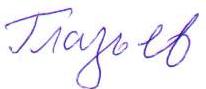                                                              _______________В.Н. Глазьев28.04.2022 г.рабочая ПРОГРАММа УЧЕБНОЙ ДИСЦИПЛИНЫпрограммы подготовки специалистов среднего звенаОГСЭ.2. История31.02.04 Медицинская оптикаФизика лазерных и спектральных технологий(Профиль подготовки)оптик-оптометрист(Квалификация выпускника)очная (форма обучения)Учебный год: 2022-2023					Семестр(ы):  1Рекомендована: научно-методическим советом исторического факультетапротокол от 28.04.2022№ 4Составители программы: Брезгунова Виктория Михайловна, кандидат исторических наук2022 г.СОДЕРЖАНИЕ1. паспорт ПРОГРАММЫ УЧЕБНОЙ ДИСЦИПЛИНЫОГСЭ.2. ИсторияПрограмма учебной дисциплины разработана на основе Федерального государственного образовательного стандарта среднего профессионального образования (ФГОС СПО) по специальности 31.02.04 Медицинская оптика, утвержденного приказом Министерства образования и науки Российской Федерации от 11 августа 2014 г. N 804 "Об утверждении федерального государственного образовательного стандарта среднего профессионального образования по специальности 31.02.04 Медицинская оптика, входящей в укрупненную группу специальностей 31.00.00 Клиническая медицина.1.1. Область применения программыПрограмма учебной дисциплины является частью основной общеобразовательной программы в соответствии с ФГОС СПО по специальности31.02.04 Медицинская оптика, входящей в укрупненную группу специальностей 31.00.00 Клиническая медицина.1.2. Место дисциплины в структуре основной профессиональной образовательной программы: учебная дисциплина входит в общий гуманитарный социально-экономический цикл.1.3. Цели и задачи дисциплины – требования к результатам освоения дисциплины: - воспитание гражданственности, национальной идентичности, развитие мировоззренческих убеждений учащихся на основе осмысления ими исторически сложившихся культурных, религиозных, этнонациональных традиций, нравственных и социальных установок, идеологических доктрин; - развитие способности понимать историческую обусловленность явлений и процессов современного мира, определять собственную позицию по отношению к окружающей реальности, соотносить свои взгляды и принципы с исторически возникшими мировоззренческими системами; - освоение систематизированных знаний об истории человечества, формирование целостного представления о месте и роли России во всемирно-историческом процессе; - овладение умениями и навыками поиска, систематизации и комплексного анализа исторической информации; - формирование исторического мышления — способности рассматривать события и явления с точки зрения их исторической обусловленности, сопоставлять различные версии и оценки исторических событий и личностей, определять собственное отношение к дискуссионным проблемам прошлого и современности.Результатом освоения программы учебной дисциплины является овладение обучающимся  общими (ОК) компетенциями:1.4. Рекомендуемое количество часов на освоение программы дисциплины:Максимальная учебнаянагрузкаобучающегося   84часов, втомчисле: аудиторной  учебной  работы  обучающегося  (обязательных  учебныхзанятий)   48часов; внеаудиторной (самостоятельной) учебнойработыобучающегося 36  часов.2. Структура и содержание учебной дисциплины2.1 Объем учебной дисциплины и виды учебной работы2.2 Тематический план и содержание учебной дисциплины ОГСЭ.2. ИсторияДля характеристики уровня освоения учебного материала используются следующие обозначения:1. − ознакомительный (узнавание ранее изученных объектов, свойств);2. − репродуктивный (выполнение деятельности по образцу, инструкции или под руководством);3. − продуктивный (планирование и самостоятельное выполнение деятельности, решение проблемных задач).3. УСЛОВИЯ РЕАЛИЗАЦИИ ПРОГРАММЫ ДИСЦИПЛИНЫ3.1. Материально-техническое обеспечение	Реализация программы дисциплины требует наличия учебного кабинета «Гуманитарных и социально-экономических дисциплин»:рабочее место преподавателя;посадочные места по количеству обучающихся; доска классная.Технические средства обучения, необходимые для реализации программы:- компьютер или ноутбук с лицензионным программным обеспечением;- проектор и экран.3.2  Информационное обеспечение обученияУчебная дисциплина реализуется с применением электронного обучения и дистанционных образовательных технологийс использованием ЭУМК ОГСЭ.02 Историяhttps://edu.vsu.ru/course/view.php?id=6784Перечень учебных изданий, Интернет-ресурсов, дополнительной литературыОсновные источники: 1.История новейшего времени: учебник и практикум для среднего профессионального образования / под редакцией В. Л. Хейфеца. — Москва: Издательство Юрайт, 2021. — 345 с. — (Профессиональное образование). — ISBN 978-5-534-09887-7. — Текст: электронный // Образовательная платформа Юрайт [сайт]. — URL: https://www.urait.ru/bcode/475370Дополнительные источники:1. Основные материалы для изучения  русской истории [Электронный ресурс] -http://www.magister.msk.ru/library/history/history1.htm - доступ свободный.2. ЭУМК ОГСЭ.02 История - https://edu.vsu.ru/course/view.php?id=6784Контроль и оценка результатов освоения дисциплиныКонтроль и оценка результатов освоения дисциплины осуществляется преподавателем в процессе проведения занятий с помощью устного и письменного контроля, внеаудиторной самостоятельной работы. Итоговый контроль в форме дифференцированного зачета.Критерии оценки дифференцированного зачета по итогам освоения дисциплины:Отлично.  Обучающийся должен свободно владеть теоретическим материалом. Обучающийся должен уметь систематически излагать материал, обладать самостоятельностью суждений.Хорошо.Обучающийся должен представить полное знание учебного материала, предусмотренного рабочей программой, логично раскрывать поставленные вопросы. Ответ обучающегося должен быть обоснован, аргументирован, но при этом допускаются незначительные ошибки, неточности. Удовлетворительно. Обучающийся имеет знания основных положений программы, но возникают трудности при систематизации и аргументации ответов, могут присутствовать отдельные нарушения логики и неполнота ответов. Неудовлетворительно. Ставится обучающемуся в случаях отсутствия систематических, устойчивых знаний по предлагаемому курсу истории и при допущении им грубых принципиальных ошибок в изложении теоретического материала.стр.ПАСПОРТ ПРОГРАММЫ УЧЕБНОЙ ДИСЦИПЛИНЫ3СТРУКТУРА и содержание УЧЕБНОЙ ДИСЦИПЛИНЫ4УСЛОВИЯ РЕАЛИЗАЦИИ ПРОГРАММЫ УЧЕБНОЙ ДИСЦИПЛИНЫ13Контроль и оценка результатов Освоения учебной дисциплины13КодНаименование результата обученияОК 1Понимать сущность и социальную значимость своей будущей профессии, проявлять к ней устойчивый интерес.ОК 2Организовывать собственную деятельность, выбирать типовые методы и способы выполнения профессиональных задач, оценивать их эффективность и качество.ОК 3Принимать решения в стандартных и нестандартных ситуациях и нести за них ответственность ОК 4Осуществлять поиск и использование информации, необходимой для эффективного выполнения профессиональных задач, профессионального и личностного развития.ОК 5Использовать информационно-коммуникационные технологии в профессиональной деятельности.ОК 6Работать в коллективе и в команде, эффективно общаться с коллегами, руководством, потребителями.ОК 7Брать на себя ответственность за работу членов команды (подчиненных), результат выполнения заданий.ОК 8Самостоятельно определять задачи профессионального и личностного развития, заниматься самообразованием, осознанно планировать повышение своей квалификации.ОК 9Ориентироваться в условиях частой смены технологий в профессиональной деятельности.Вид учебной работыОбъем часовМаксимальная учебная нагрузка (всего)84Обязательная аудиторная учебная нагрузка (всего) 48в том числе:теоретические занятия32практические занятия16Самостоятельная работа обучающегося (всего)36в том числе:Подбор материалов для рефератов и эссе 12Работа с историческими источниками12Изучение  дополнительной литературы 12Итоговая аттестация в форме дифференцированного зачетаИтоговая аттестация в форме дифференцированного зачетаНаименование разделов и темСодержание учебного материала,  самостоятельная работа обучающихсяСодержание учебного материала,  самостоятельная работа обучающихсяОбъем часовУровень освоения12234Раздел 1Мир во второй половине 20 в. От индустриального общества к информационномуМир во второй половине 20 в. От индустриального общества к информационному34Тема 1.1Послевоенный мир: Запад-Восток, Север-ЮгСодержание учебного материалаСодержание учебного материалаТема 1.1Послевоенный мир: Запад-Восток, Север-ЮгДвухполюсный мир.Крушение колониальной системы.Двухполюсный мир.Крушение колониальной системы.12Тема 1.1Послевоенный мир: Запад-Восток, Север-ЮгПрактическое занятие Практическое занятие 1Тема 1.1Послевоенный мир: Запад-Восток, Север-ЮгФорма контроля: ОпросМетод контроля: устный контроль.Форма контроля: ОпросМетод контроля: устный контроль.Тема 1.2Общество в движенииСодержание учебного материалаСодержание учебного материалаТема 1.2Общество в движенииЭкономическое развитие.Новые рубежи научно-технического прогресса.Социальные движения и изменения в обществе.Экономическое развитие.Новые рубежи научно-технического прогресса.Социальные движения и изменения в обществе.22Тема 1.3США во второй половине 20 в. Становление сверхдержавыСодержание учебного материалаСодержание учебного материалаТема 1.3США во второй половине 20 в. Становление сверхдержавыБорьба за лидерство.Изменение политического процесса общественных движений.Борьба за лидерство.Изменение политического процесса общественных движений.12Тема 1.3США во второй половине 20 в. Становление сверхдержавыПрактическое занятие Практическое занятие 1Тема 1.3США во второй половине 20 в. Становление сверхдержавыФорма контроля: ОпросМетод контроля: устный контроль.Форма контроля: ОпросМетод контроля: устный контроль.Тема 1.4Страны Западной Европы во второй половине 20 вСодержание учебного материалаСодержание учебного материалаТема 1.4Страны Западной Европы во второй половине 20 вРасстановка ведущих политических сил от восстановления к стабильности перемен 60-х.Падение авторитарных режимов.НеоконсерватизмРасстановка ведущих политических сил от восстановления к стабильности перемен 60-х.Падение авторитарных режимов.Неоконсерватизм12Тема 1.4Страны Западной Европы во второй половине 20 вПрактическое занятие Практическое занятие 1Тема 1.4Страны Западной Европы во второй половине 20 вФорма контроля: ОпросМетод контроля: устный контроль.Форма контроля: ОпросМетод контроля: устный контроль.Тема 1.5Послевоенный СССР: выбор путиСодержание учебного материалаСодержание учебного материалаТема 1.5Послевоенный СССР: выбор путиПолитика.Демографические и социальные процессы.Национальные процессы.Политика.Демографические и социальные процессы.Национальные процессы.22Тема 1.5Послевоенный СССР: выбор путиСамостоятельная работа обучающихсяПодбор материалов для рефератов и эссеСамостоятельная работа обучающихсяПодбор материалов для рефератов и эссе5Тема 1.6Советская экономика с 50-х гг. до Содержание учебного материалаСодержание учебного материалаТема 1.6Советская экономика с 50-х гг. до Промышленность.  Сельское хозяйство.Теневая экономика. Наука и техника.Социальная сфера.Промышленность.  Сельское хозяйство.Теневая экономика. Наука и техника.Социальная сфера.12Тема 1.6Советская экономика с 50-х гг. до Практическое занятие Практическое занятие 1Тема 1.6Советская экономика с 50-х гг. до Форма контроля: ОпросМетод контроля: устный контроль.Форма контроля: ОпросМетод контроля: устный контроль.Тема 1.7Советская федерация в 1953-1991 гг.Содержание учебного материалаСодержание учебного материалаТема 1.7Советская федерация в 1953-1991 гг.Выравнивание экономического уровня. Изменение социальной структуры.Расширение полномочий национальных регионов.Формирование национальных элит. Истоки кризиса и распада СССР.Выравнивание экономического уровня. Изменение социальной структуры.Расширение полномочий национальных регионов.Формирование национальных элит. Истоки кризиса и распада СССР.12Тема 1.7Советская федерация в 1953-1991 гг.Практическое занятие Практическое занятие 1Тема 1.7Советская федерация в 1953-1991 гг.Форма контроля: ОпросМетод контроля: устный контроль.Форма контроля: ОпросМетод контроля: устный контроль.Тема 1.8Духовный мир и повседневный быт советского человекаСодержание учебного материалаСодержание учебного материалаТема 1.8Духовный мир и повседневный быт советского человекаПредставления о смысле жизниАтеизм и религиозностьИзменение общекультурного и образовательного уровняСемья, перемены в повседневном бытеПредставления о смысле жизниАтеизм и религиозностьИзменение общекультурного и образовательного уровняСемья, перемены в повседневном быте12Тема 1.8Духовный мир и повседневный быт советского человекаПрактическое занятие Практическое занятие 1Тема 1.8Духовный мир и повседневный быт советского человекаФорма контроля: ОпросМетод контроля: устный контроль.Форма контроля: ОпросМетод контроля: устный контроль.Тема 1.9Страны Восточной Европы с 50-х до 90-х в поисках своего путиСодержание учебного материалаСодержание учебного материалаТема 1.9Страны Восточной Европы с 50-х до 90-х в поисках своего путиСоциалистический «выбор»Кризис 50-хЗа «социализм с человеческим лицом»Перемены 1989-1990 ггСоциалистический «выбор»Кризис 50-хЗа «социализм с человеческим лицом»Перемены 1989-1990 гг12Тема 1.9Страны Восточной Европы с 50-х до 90-х в поисках своего путиПрактическое занятие Практическое занятие 1Тема 1.9Страны Восточной Европы с 50-х до 90-х в поисках своего путиФорма контроля: ОпросМетод контроля: устный контроль.Форма контроля: ОпросМетод контроля: устный контроль.Тема 1.10Страны Азии и Африки: освобождение и пути модернизацииСодержание учебного материалаСодержание учебного материалаТема 1.10Страны Азии и Африки: освобождение и пути модернизацииКапитализм или социализм?Эволюция или скачок?Восточная, Юго-Восточная и Южная Азия: достижения и проблемы модернизацииКитай, Вьетнам, Корея, ИндияАфганский экспериментСтраны Тропической и Южной АфрикиКапитализм или социализм?Эволюция или скачок?Восточная, Юго-Восточная и Южная Азия: достижения и проблемы модернизацииКитай, Вьетнам, Корея, ИндияАфганский экспериментСтраны Тропической и Южной Африки22Тема 1.11Страны Латинской Америки: реформы и революцииСодержание учебного материалаСодержание учебного материалаТема 1.11Страны Латинской Америки: реформы и революцииПроблема модернизацииРеволюции на Кубе и в ГватемалеНационал-реформизмЧили в 70-е-90-е гг.Латинская Америка в 80-е-90-е  гг.Проблема модернизацииРеволюции на Кубе и в ГватемалеНационал-реформизмЧили в 70-е-90-е гг.Латинская Америка в 80-е-90-е  гг.12Тема 1.11Страны Латинской Америки: реформы и революцииПрактическое занятие Практическое занятие 1Тема 1.11Страны Латинской Америки: реформы и революцииФорма контроля: ОпросМетод контроля: устный контроль.Форма контроля: ОпросМетод контроля: устный контроль.Тема 1.12Мировые отношения во второй половине 20 вСодержание учебного материалаСодержание учебного материалаТема 1.12Мировые отношения во второй половине 20 вЭпоха «холодной войны»НАТО и другие блокиПроблема разоруженияПеремены 80-х – 90-хЭпоха «холодной войны»НАТО и другие блокиПроблема разоруженияПеремены 80-х – 90-х12Тема 1.12Мировые отношения во второй половине 20 вПрактическое занятие Практическое занятие 1Тема 1.12Мировые отношения во второй половине 20 вФорма контроля: ОпросМетод контроля: устный контроль.Форма контроля: ОпросМетод контроля: устный контроль.Тема 1.13Эволюция советской внешней политики в 53-91 ггСодержание учебного материалаСодержание учебного материалаТема 1.13Эволюция советской внешней политики в 53-91 ггКонцепция мирного сосуществованияВоенно-стратегический паритет и начало разрядкиКризис и окончание разрядки Новое политическое мышлениеКонцепция мирного сосуществованияВоенно-стратегический паритет и начало разрядкиКризис и окончание разрядки Новое политическое мышление22Тема 1.13Эволюция советской внешней политики в 53-91 ггСамостоятельная работа обучающихсяПодбор материалов для рефератов и эссеСамостоятельная работа обучающихсяПодбор материалов для рефератов и эссе5Тема 1.14Политические реформы 90-х в РоссииСодержание учебного материалаСодержание учебного материалаТема 1.14Политические реформы 90-х в РоссииПрезидентская власть. От Советов к парламентаризму.Правительство. Судебная власть.Центр и регионы. Местное самоуправление.Президентская власть. От Советов к парламентаризму.Правительство. Судебная власть.Центр и регионы. Местное самоуправление.12Тема 1.14Политические реформы 90-х в РоссииПрактическое занятие Практическое занятие 1Тема 1.14Политические реформы 90-х в РоссииФорма контроля: ОпросМетод контроля: устный контроль.Форма контроля: ОпросМетод контроля: устный контроль.Тема 1.15Экономика и население России в 90-е ггСодержание учебного материалаСодержание учебного материалаТема 1.15Экономика и население России в 90-е ггПромышленность и сельское хозяйство.Социальная сфера.Демография.Повседневный быт.Промышленность и сельское хозяйство.Социальная сфера.Демография.Повседневный быт.12Тема 1.15Экономика и население России в 90-е ггПрактическое занятие Практическое занятие 1Тема 1.15Экономика и население России в 90-е ггФорма контроля: ОпросМетод контроля: устный контроль.Форма контроля: ОпросМетод контроля: устный контроль.Тема 1.16Духовная культура в эпоху Научно-технического прогрессаСодержание учебного материалаСодержание учебного материалаТема 1.16Духовная культура в эпоху Научно-технического прогрессаНовые веяния. Массовая культураДиалог культур.В поисках идеалов.Религия и церковь. Литература и искусство.Новые веяния. Массовая культураДиалог культур.В поисках идеалов.Религия и церковь. Литература и искусство.12Тема 1.16Духовная культура в эпоху Научно-технического прогрессаПрактическое занятие Практическое занятие 1Тема 1.16Духовная культура в эпоху Научно-технического прогрессаФорма контроля: ОпросМетод контроля: устный контроль.Форма контроля: ОпросМетод контроля: устный контроль.Тема 1.17Россия и глобальные проблемы современного мираСодержание учебного материала	Содержание учебного материала	Тема 1.17Россия и глобальные проблемы современного мираКризис мировой цивилизации.Международный терроризм.Демографические и этнонациональные проблемы.Экологические проблемы.Становление ноосферы.Кризис мировой цивилизации.Международный терроризм.Демографические и этнонациональные проблемы.Экологические проблемы.Становление ноосферы.22Раздел 2На новом переломе истории 1990-2000 ггНа новом переломе истории 1990-2000 гг6Тема 2.1Кардинальные перемены в странеСодержание учебного материалаСодержание учебного материалаТема 2.1Кардинальные перемены в стране    1ПерестройкаНовое политическое мышление12Тема 2.1Кардинальные перемены в стране    2Распад СССР«Шоковая терапия в экономикеПринятие новой конституцииСовременная политическая жизнь12Тема 2.1Кардинальные перемены в странеПрактическое занятие Практическое занятие 2Тема 2.1Кардинальные перемены в странеФорма контроля: ОпросМетод контроля: устный контроль.Форма контроля: ОпросМетод контроля: устный контроль.Тема 2.1Кардинальные перемены в странеСамостоятельная работа обучающихсяИзучение дополнительной литературыСамостоятельная работа обучающихсяИзучение дополнительной литературы6Тема 2.2Дальнее и ближнее зарубежьеСодержание учебного материалаСодержание учебного материалаТема 2.2Дальнее и ближнее зарубежьеДальнее и ближнее зарубежьеДальнее и ближнее зарубежье12Тема 2.2Дальнее и ближнее зарубежьеПрактическое занятие Практическое занятие 1Тема 2.2Дальнее и ближнее зарубежьеФорма контроля: ОпросМетод контроля: устный контроль.Форма контроля: ОпросМетод контроля: устный контроль.Тема 2.2Дальнее и ближнее зарубежьеСамостоятельная работа обучающихсяРабота с историческими источникамиИзучение дополнительной литературыСамостоятельная работа обучающихсяРабота с историческими источникамиИзучение дополнительной литературы56Раздел 3Современные международные отношенияСовременные международные отношения8Тема 3.1Структура международных политических отношенийСодержание учебного материалаСодержание учебного материалаТема 3.1Структура международных политических отношенийСтруктура международных политических отношенийВиды субъектов международных политических отношенийОбъекты международных политических отношенийРоссия в структуре международных политических отношенийСтруктура международных политических отношенийВиды субъектов международных политических отношенийОбъекты международных политических отношенийРоссия в структуре международных политических отношений22Тема 3.1Структура международных политических отношенийСамостоятельная работа обучающихсяПодбор материалов для рефератов и эссеРабота с историческими источникамиСамостоятельная работа обучающихсяПодбор материалов для рефератов и эссеРабота с историческими источниками27Тема 3.2Мировое сообществоСодержание учебного материалаСодержание учебного материалаТема 3.2Мировое сообществоМировое сообщество и международные отношенияСовременные тенденции развития мировых отношенийМировое сообщество и международные отношенияСовременные тенденции развития мировых отношений12Тема 3.2Мировое сообществоПрактическое занятие Практическое занятие 1Тема 3.2Мировое сообществоФорма контроля: ОпросМетод контроля: устный контроль.Форма контроля: ОпросМетод контроля: устный контроль.Тема 3.3ООН – главное звено в системе регулирования международных отношенийСодержание учебного материалаСодержание учебного материалаТема 3.3ООН – главное звено в системе регулирования международных отношений  1Цели ООНПринципы ООНОрганы ООНСпециальные учреждения ООН22Тема 3.3ООН – главное звено в системе регулирования международных отношений  2Назначение НАТО, ЕС и других организацийОсновные направления их деятельности22Тема 3.3ООН – главное звено в системе регулирования международных отношенийВсего:Всего:84Результаты обучения  (освоенные умения, усвоенные знания)Основные показатели оценки результатовУмение ориентироваться в современной экономической, политической и культурной ситуации в России и мире; выявлять взаимосвязь отечественных, региональных, мировых социально-экономических, политических и культурных проблем.Грамотный развернутый ответ на поставленные вопросы с четким изложением материала и аргументацией (контроль в виде устного и письменного опроса)Знание основных направлений развития ключевых регионов мира на рубеже веков (XX и XXI вв.); сущности и причин локальных, региональных, межгосударственных конфликтов в конце XX - начале XXI вв.; основных процессов (интеграционные, поликультурные, миграционные и иные) политического и экономического развития ведущих государств и регионов мира; назначения ООН, НАТО, ЕС и других организаций и основные направления их деятельности; роли науки, культуры и религии в сохранении и укреплении национальных и государственных традиций; содержания и назначения важнейших нормативных правовых актов мирового и регионального значения.Знание истории и конкретное применение этих знаний при решении различных ситуаций и ориентировании в текущей политической ситуации (контроль в виде устного и письменного опроса)Результаты обучения(освоенные ОК и ПК)Основные показатели оценки результатаОК 1 Понимать сущность и социальную значимость своей будущей профессии, проявлять к ней устойчивый интерес.ОК 2 Организовывать собственную деятельность, выбирать типовые методы и способы выполнения профессиональных задач, оценивать их эффективность и качество.ОК 3 Принимать решения в стандартных и нестандартных ситуациях и нести за них ответственность .ОК 4 Осуществлять поиск и использование информации, необходимой для эффективного выполнения профессиональных задач, профессионального и личностного развития.ОК 5 Использовать информацион-но-коммуникационные технологии в профессиональной деятельности.ОК 6 Работать в коллективе и в команде, эффективно общаться с коллегами, руководством, потребителями.ОК 7 Брать на себя ответственность за работу членов команды (подчиненных), результат выполнения заданий.ОК 8 Самостоятельно определять задачи профессионального и личностного развития, заниматься самообразованием, осознанно планировать повышение своей квалификации.ОК 9 Ориентироваться в условиях частой смены технологий в профессиональной деятельности.Демонстрация гражданственности, национальной идентичности, развитие мировоззренческих убеждений учащихся на основе осмысления ими исторически сложившихся культурных, религиозных, этнонациональных традиций, нравственных и социальных установок, идеологических доктрин; Способность понимать историческую обусловленность явлений и процессов современного мира, определять собственную позицию по отношению к окружающей реальности, соотносить свои взгляды и принципы с исторически возникшими мировоззренческими системами; Демонстрация систематизированных знаний об истории человечества, формирование целостного представления о месте и роли России во всемирно-историческом процессе; Владение умениями и навыками поиска, систематизации и комплексного анализа исторической информации; Сформированность исторического мышления, способность рассматривать события и явления с точки зрения их исторической обусловленности, сопоставлять различные версии и оценки исторических событий и личностей, определять собственное отношение к дискуссионным проблемам прошлого и современности.